PETEK, 17. 4. 2020Danes je petek in pred teboj so naloge za danes. Predlagam ti tudi, da bereš. Lahko kakšno knjigo, lahko v berilu… Pa ne pozabi na poštevanko in deljenje.Preglej si delovne zvezke in dopolni, če kaj nisi uspel narediti do danes. V zvezek za spoznavanje okolja lahko prilepiš tudi kakšno slikico, če jo seveda najdeš.Želim ti lep vikend!SLOVENŠČINAPrilagam ti rešitve za 2.nalogo, ki si jo delal/ v delovnem zvezku na strani 66.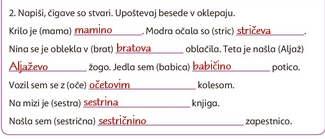 V svoj zvezek napiši VAJA in te povedi tudi prepiši. Ker ti dobro gre, pa si še sam izmisli tri podobne primere in te  povedi zapiši v zvezek.MATEMATIKAVčeraj si spoznal/a like in reševal/a naloge v delovnem zvezku do strani 105. Če še nisi vsega rešil/a, nič za to, boš danes. V delovnem zvezku lahko rešuješ naloge do strani 108. SPOZNAVANJE OKOLJAPonavljaj in ustno odgovarjaj na vprašanja, ki sem ti jih poslala že v sredo. LIKOVNA UMETNOSTDanes pa te prepuščam tvoji domišljiji. Izdelaj poljubni izdelek iz kateregakoli materiala, priporočam ti tulce, papirnate krožnike, jajčne škatle, lahko pa samo kaj narišeš. Če želiš lahko izdelek fotografiraš in mi pošlješ. Zelo bom vesela.